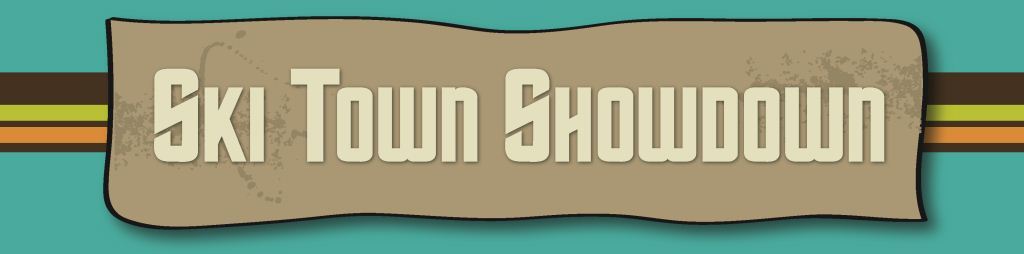 Please indicate Action Items that you completed for the Ski Town Showdown.  Only mark NEW actions that you weren’t currently doing.  We are measuring items that people are newly implementing beginning May 1st.  See opposite side for reporting instructions.Please complete details above and on opposite page and return scorecard by Friday, May 31st.Thank you for participating in the Ski Town Showdown!  This is a challenge between employees of Park City and Aspen, CO to see who’s “walking the walk” when it comes to being a green city.  You can complete this scorecard either in writing or by using the electronic scorecard at ParkCity.org/BeatAspen – more details provided on the website.Description of CERTAIN Action ItemsInstall Low Flow ShowerheadsInstall showerheads that use 2.0 gallons of water or less – look for EPA’s “WaterSense” label.Efficiently Manage Thermostat SettingsEvery degree F saves 3% - set to 58 at night or unoccupied during winter and 78 in summer.Replace or Clean A/C Filter & Furnace FilterDirty filters are inefficient – check your filters monthly and change at least every 3 months.Install Rainfall Sensor for Sprinkler SystemThis not only saves energy, but can also conserve over 8,000 gallons of water per home. Carbon Offsets: Rocky Mountain Power Blue Sky or OtherRMP customers can participate in Blue Sky for as little as $1.95 / month.  Cold Water Detergent and Setting for Clothes WasherHeating water consumes a lot of energy – always use a cold-water setting and detergent.Use Power Strips to Eliminate Vampire Electricity LoadsPlug TVs, cable boxes, and major electronics into a power strip that you turn off at night.Commit to Purchasing an ENERGY STAR Certified ProductSee ENERGYSTAR.gov for lists of efficient appliances, HVAC equipment, and electronics.Get a Home Energy Audit and Implement at Least One New MeasureGet a Questar in-home audit for $25 or contract with a local energy services company.Properly Inflate Tires on All VehiclesRegularly check and inflate your tires to improve MPGs by 3% - more at FuelEconomy.gov.Sign-Up and Use Car Sharing ProgramU-Haul’s car sharing program runs in Park City and along the Wasatch Front–UCarShare.com.Eat a Vegetarian Diet One Day / WeekA vegetarian diet saves water and energy resources – food is 25% of avg. Utah footprint. Second-hand store purchase for clothes or home itemMaterial goods can come with a high environmental cost – consider buying used.NAME:													CITY DEPARTMENT:												# PARTICIPATING IN HOUSEHOLD:						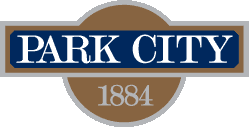 Return this scorecard by emailing it to ParkCityGreen@ParkCity.org or sendingit via interoffice to Tyler Poulson in the Sustainability Department.Visit www.ParkCity.org/BeatAspen for more information!Action Items(Specific Actions Described on Next Page)Pounds CO2 Reduced AnnuallyAnnual SavingsAction Done(Insert ‘X’)HOME ENERGY & WATERHOME ENERGY & WATERHOME ENERGY & WATERHOME ENERGY & WATERInstall Low Flow Showerheads250$18Reduce Shower Time to 5 Minutes300$22Efficiently Manage Thermostat Settings1,400$92Replace or Clean A/C Filter350$28Replace Furnace Filter400$32Install Rainfall Sensor for Sprinkler System490$98Install Five LED or CFL Lights500$40Install Additional LED or CFL Lights100$8Use House Fans Instead of A/C2,022$161Cold Water Detergent and Setting for Clothes Washer1,270$92Use Power Strips to Eliminate Vampire Electricity Loads 1,200$96Commit to Purchasing an ENERGY STAR Certified Product500$40Home Energy Audit and Implement at Least One New ItemVariesVariesCarbon Offsets: Purchase Green Power from the Blue Sky Program, buy general carbon offsets, or plant four trees200 pounds / block or variesNATRANSPORTATIONTRANSPORTATIONTRANSPORTATIONTRANSPORTATIONLeave Personal Vehicles at Home One Day per Week1,330$315Properly Inflate Tires on All Vehicles400$95Sign-Up and Use Car Sharing Program600VariesCommit to Taking One Less Round-Trip Flight this Year2,170$360WASTE, RECYCLING, & DIETWASTE, RECYCLING, & DIETWASTE, RECYCLING, & DIETWASTE, RECYCLING, & DIETUse Reusable Water Bottles and Mugs580$150Eat a Vegetarian Diet One Day per Week700 pounds / dayVariesSecond-hand store purchase for clothes or home itemVariesVariesTOTAL NUMBER OF ACTIONS ANNUAL POUNDS OF CO2 REDUCED